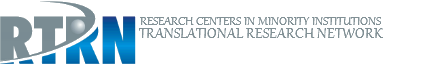 PublicationsTHANK YOU FOR USING THE RTRN RESEARCH COLLABORATION AND PROFESSIONAL NETWORKING SERVICE.

Affiliation:





Address:


Contact:

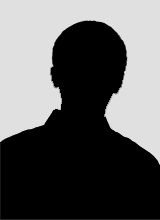 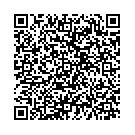 1.Gordon JR, Baik SH, Schwartz KTG, Wells KJ. Comparing the Mental Health of Sexual Minority and Heterosexual Cancer Survivors: A Systematic Review. LGBT Health. 2019 Aug/Sep; 6(6):271-288.PubMed2.Fox RS, Ancoli-Israel S, Roesch SC, Merz EL, Mills SD, Wells KJ, Sadler GR, Malcarne VL. Sleep disturbance and cancer-related fatigue symptom cluster in breast cancer patients undergoing chemotherapy. Support Care Cancer. 2020 Feb; 28(2):845-855.PubMed3.Jean-Pierre P, Shao C, Cheng Y, Wells KJ, Paskett E, Fiscella K. Patient Satisfaction with Navigator Interpersonal Relationship (PSN-I): item-level psychometrics using IRT analysis. Support Care Cancer. 2020 Feb; 28(2):541-550.PubMed4.Kung TH, Gordon JR, Abdullahi A, Barve A, Chaudhari V, Kosambiya JK, Kumar A, Gamit S, Wells KJ. "My husband says this: If you are alive, you can be someone…": Facilitators and barriers to cervical cancer screening among women living with HIV in India. Cancer Causes Control. 2019 Apr; 30(4):365-374.PubMed5.Gordon JR, Barve A, Chaudhari V, Kosambiya JK, Kumar A, Gamit S, Wells KJ. "HIV is not an easily acceptable disease": the role of HIV-related stigma in obtaining cervical cancer screening in India. Women Health. 2019 Aug; 59(7):801-814.PubMed6.Vamos CA, Vázquez-Otero C, Kline N, Lockhart EA, Wells KJ, Proctor S, Meade CD, Daley EM. Multi-level determinants to HPV vaccination among Hispanic farmworker families in Florida. Ethn Health. 2018 Sep 27; 1-18.PubMed7.McIntyre J, Jiménez J, Rivera YM, Sutton SK, Asencio G, Castro-Figueroa EM, Gwede CK, Brandon TH, Vadaparampil ST, Simmons VN, Corchado J, Moreno L, Wells KJ, Quinn GP. Comparison of Health Communication Channels for Reaching Hispanics About Biobanking: a Pilot Trial. J Cancer Educ. 2018 08; 33(4):833-841.PubMed8.Valverde PA, Calhoun E, Esparza A, Wells KJ, Risendal BC. The early dissemination of patient navigation interventions: results of a respondent-driven sample survey. Transl Behav Med. 2018 05 23; 8(3):456-467.PubMed9.Gordon JR, Malcarne VL, Roesch SC, Roetzheim RG, Wells KJ. Structural Validity and Measurement Invariance of the Pearlin Mastery Scale in Spanish-Speaking Primary Care Patients. Eval Health Prof. 2018 09; 41(3):393-399.PubMed10.Boukhechba M, Baee S, Nobles AL, Gong J, Wells K, Barnes LE. A Social Cognitive Theory-based Framework for Monitoring Medication Adherence Applied to Endocrine Therapy in Breast Cancer Survivors. IEEE EMBS Int Conf Biomed Health Inform. 2018 Mar; 2018:275-278.PubMed11.Wells KJ, Campbell K, Kumar A, Clark T, Jean-Pierre P. Effects of patient navigation on satisfaction with cancer care: a systematic review and meta-analysis. Support Care Cancer. 2018 May; 26(5):1369-1382.PubMed12.Ustjanauskas AE, Quinn GP, Pan TM, Rivera M, Vázquez-Otero C, Ung D, Roetzheim RG, Laronga C, Johnson K, Norton M, Carrizosa C, Muñoz D, Goldenstein M, Nuhaily S, Wells KJ. Facilitators of Survivorship Care Among Underserved Breast Cancer Survivors: a Qualitative Study. J Cancer Educ. 2017 Dec; 32(4):756-763.PubMed13.Wells KJ, Valverde P, Ustjanauskas AE, Calhoun EA, Risendal BC. What are patient navigators doing, for whom, and where? A national survey evaluating the types of services provided by patient navigators. Patient Educ Couns. 2018 02; 101(2):285-294.PubMed14.Drizin JH, Malcarne VL, Schiaffino MK, Wells KJ. College Women''s Responses to a Celebrity Health Disclosure. Health Commun. 2018 10; 33(10):1302-1307.PubMed15.Blashill AJ, Rooney BM, Wells KJ. An integrated model of skin cancer risk in sexual minority males. J Behav Med. 2018 02; 41(1):99-108.PubMed16.Baik SH, Gallo LC, Wells KJ. Patient Navigation in Breast Cancer Treatment and Survivorship: A Systematic Review. J Clin Oncol. 2016 Oct 20; 34(30):3686-3696.PubMed17.Arevalo M, Jacobsen PB, Gwede CK, Meade CD, Quinn GP, Luque JS, San Miguel GI, Watson D, Wells KJ. Erratum to: Development and validation of the biobanking attitudes and knowledge survey-Spanish (BANKS-SP). J Community Genet. 2016 Oct; 7(4):315.PubMed18.Baik SH, Arevalo M, Gwede C, Meade CD, Jacobsen PB, Quinn GP, Wells KJ. Development and Validation of the Biomedical Research Trust Scale (BRTS) in English and Spanish. J Empir Res Hum Res Ethics. 2016 10; 11(4):346-356.PubMed19.Arevalo M, Jacobsen PB, Gwede CK, Meade CD, Quinn GP, Luque JS, Miguel GS, Watson D, Wells KJ. Development and validation of the biobanking attitudes and knowledge survey-Spanish (BANKS-SP). J Community Genet. 2016 Oct; 7(4):303-314.PubMed20.Vamos CA, Lockhart E, Vázquez-Otero C, Thompson EL, Proctor S, Wells KJ, Daley EM. Abnormal pap tests among women living in a Hispanic migrant farmworker community: A narrative of health literacy. J Health Psychol. 2018 10; 23(12):1622-1634.PubMed21.Battaglia TA, Darnell JS, Ko N, Snyder F, Paskett ED, Wells KJ, Whitley EM, Griggs JJ, Karnad A, Young H, Warren-Mears V, Simon MA, Calhoun E. The impact of patient navigation on the delivery of diagnostic breast cancer care in the National Patient Navigation Research Program: a prospective meta-analysis. Breast Cancer Res Treat. 2016 08; 158(3):523-34.PubMed22.Wells KJ, Pan TM, Vázquez-Otero C, Ung D, Ustjanauskas AE, Muñoz D, Laronga C, Roetzheim RG, Goldenstein M, Carrizosa C, Nuhaily S, Johnson K, Norton M, Sims E, Quinn GP. Barriers and facilitators to endocrine therapy adherence among underserved hormone-receptor-positive breast cancer survivors: a qualitative study. Support Care Cancer. 2016 10; 24(10):4123-30.PubMed23.Jean-Pierre P, Cheng Y, Wells KJ, Freund KM, Snyder FR, Fiscella K, Holden AE, Paskett ED, Dudley DJ, Simon MA, Valverde PA. Satisfaction with cancer care among underserved racial-ethnic minorities and lower-income patients receiving patient navigation. Cancer. 2016 Apr 01; 122(7):1060-7.PubMed24.Wells KJ, Gordon JR, Su HI, Plosker S, Quinn GP. Ethical considerations for informed consent in infertility research: The use of electronic health records. Adv Med Ethics. 2015; 2.PubMed25.Ustjanauskas AE, Bredice M, Nuhaily S, Kath L, Wells KJ. Training in Patient Navigation: A Review of the Research Literature. Health Promot Pract. 2016 05; 17(3):373-81.PubMed26.Paskett ED, Dudley D, Young GS, Bernardo BM, Wells KJ, Calhoun EA, Fiscella K, Patierno SR, Warren-Mears V, Battaglia TA. Impact of Patient Navigation Interventions on Timely Diagnostic Follow Up for Abnormal Cervical Screening. J Womens Health (Larchmt). 2016 Jan; 25(1):15-21.PubMed27.Wells KJ, Winters PC, Jean-Pierre P, Warren-Mears V, Post D, Van Duyn MA, Fiscella K, Darnell J, Freund KM. Effect of patient navigation on satisfaction with cancer-related care. Support Care Cancer. 2016 Apr; 24(4):1729-53.PubMed28.Wells KJ, Vàzquez-Otero C, Bredice M, Meade CD, Chaet A, Rivera MI, Arroyo G, Proctor SK, Barnes LE. Acceptability of a Virtual Patient Educator for Hispanic Women. Hisp Health Care Int. 2015; 13(4):179-85.PubMed29.Meade CD, Wells KJ, Arevalo M, Calcano ER, Rivera M, Sarmiento Y, Freeman HP, Roetzheim RG. Lay navigator model for impacting cancer health disparities. J Cancer Educ. 2014 Sep; 29(3):449-57.PubMed30.Carle AC, Jean-Pierre P, Winters P, Valverde P, Wells K, Simon M, Raich P, Patierno S, Katz M, Freund KM, Dudley D, Fiscella K. Psychometric evaluation of the patient satisfaction with logistical aspects of navigation (PSN-L) scale using item response theory. Med Care. 2014 Apr; 52(4):354-61.PubMed31.Wells KJ, Arevalo M, Meade CD, Gwede CK, Quinn GP, Luque JS, San Miguel G, Watson D, Phillips R, Reyes C, Romo M, West J, Jacobsen PB. Development and validation of the biobanking attitudes and knowledge survey (BANKS). Cancer Epidemiol Biomarkers Prev. 2014 Mar; 23(3):374-82.PubMed32.Lee JH, Fulp W, Wells KJ, Meade CD, Calcano E, Roetzheim R. Effect of patient navigation on time to diagnostic resolution among patients with colorectal cancer-related abnormalities. J Cancer Educ. 2014 Mar; 29(1):144-50.PubMed33.Katz ML, Young GS, Reiter PL, Battaglia TA, Wells KJ, Sanders M, Simon M, Dudley DJ, Patierno SR, Paskett ED. Barriers reported among patients with breast and cervical abnormalities in the patient navigation research program: impact on timely care. Womens Health Issues. 2014 Jan-Feb; 24(1):e155-62.PubMed34.Wells KJ, Lima DS, Meade CD, Muñoz-Antonia T, Scarinci I, McGuire A, Gwede CK, Pledger WJ, Partridge E, Lipscomb J, Matthews R, Matta J, Flores I, Weiner R, Turner T, Miele L, Wiese TE, Fouad M, Moreno CS, Lacey M, Christie DW, Price-Haywood EG, Quinn GP, Coppola D, Sodeke SO, Green BL, Lichtveld MY. Assessing needs and assets for building a regional network infrastructure to reduce cancer related health disparities. Eval Program Plann. 2014 Jun; 44:14-25.PubMed35.Lee JH, Fulp W, Wells KJ, Meade CD, Calcano E, Roetzheim R. Patient navigation and time to diagnostic resolution: results for a cluster randomized trial evaluating the efficacy of patient navigation among patients with breast cancer screening abnormalities, Tampa, FL. PLoS One. 2013; 8(9):e74542.PubMed36.Jean-Pierre P, Winters PC, Clark JA, Warren-Mears V, Wells KJ, Post DM, LaVerda N, Van Duyn MA, Fiscella K. Do better-rated navigators improve patient satisfaction with cancer-related care? J Cancer Educ. 2013 Sep; 28(3):527-34.PubMed37.Wells KJ, McIntyre J, Gonzalez LE, Lee JH, Fisher KJ, Jacobsen PB, Meade C, Muñoz-Antonia T, Quinn GP. Feasibility trial of a Spanish-language multimedia educational intervention. Clin Trials. 2013 Oct; 10(5):767-74.PubMed38.Quinn GP, Murphy D, Knapp CA, Christie J, Phares V, Wells KJ. Coping Styles of Female Adolescent Cancer Patients with Potential Fertility Loss. J Adolesc Young Adult Oncol. 2013 Jun; 2(2):66-71.PubMed39.Quinn GP, McIntyre J, Gonzalez LE, Antonia TM, Antolino P, Wells KJ. Improving awareness of cancer clinical trials among Hispanic patients and families: audience segmentation decisions for a media intervention. J Health Commun. 2013; 18(9):1131-47.PubMed40.Wells KJ, Rivera MI, Proctor SS, Arroyo G, Bynum SA, Quinn GP, Luque JS, Rivera M, Martinez-Tyson D, Meade CD. Creating a patient navigation model to address cervical cancer disparities in a rural Hispanic farmworker community. J Health Care Poor Underserved. 2012 Nov; 23(4):1712-8.PubMed41.Koskan A, Arevalo M, Gwede CK, Quinn GP, Noel-Thomas SA, Luque JS, Wells KJ, Meade CD. Ethics of clear health communication: applying the CLEAN Look approach to communicate biobanking information for cancer research. J Health Care Poor Underserved. 2012 Nov; 23(4 Suppl):58-66.PubMed42.Wells KJ, Lee JH, Calcano ER, Meade CD, Rivera M, Fulp WJ, Roetzheim RG. A cluster randomized trial evaluating the efficacy of patient navigation in improving quality of diagnostic care for patients with breast or colorectal cancer abnormalities. Cancer Epidemiol Biomarkers Prev. 2012 Oct; 21(10):1664-72.PubMed43.Roetzheim RG, Lee JH, Calcano ER, Meade CD, Fulp WJ, Wells KJ. Diagnostic resolution of cancer screening abnormalities at community health centers. J Health Care Poor Underserved. 2012 Aug; 23(3):1280-93.PubMed44.Quinn GP, Koskan A, Wells KJ, Gonzalez LE, Meade CD, Pozo CL, Jacobsen PB. Cancer patients'' fears related to clinical trial participation: a qualitative study. J Cancer Educ. 2012 Jun; 27(2):257-62.PubMed45.Jacobsen PB, Wells KJ, Meade CD, Quinn GP, Lee JH, Fulp WJ, Gray JE, Baz RC, Springett GM, Levine RM, Markham MJ, Schreiber FJ, Cartwright TH, Burke JM, Siegel RD, Malafa MP, Sullivan D. Effects of a brief multimedia psychoeducational intervention on the attitudes and interest of patients with cancer regarding clinical trial participation: a multicenter randomized controlled trial. J Clin Oncol. 2012 Jul 10; 30(20):2516-21.PubMed46.Wells KJ, Quinn GP, Meade CD, Fletcher M, Tyson DM, Jim H, Jacobsen PB. Development of a cancer clinical trials multi-media intervention: clinical trials: are they right for you? Patient Educ Couns. 2012 Aug; 88(2):232-40.PubMed47.Luque JS, Quinn GP, Montel-Ishino FA, Arevalo M, Bynum SA, Noel-Thomas S, Wells KJ, Gwede CK, Meade CD. Formative research on perceptions of biobanking: what community members think. J Cancer Educ. 2012 Mar; 27(1):91-9.PubMed48.Roetzheim RG, Love-Jackson KM, Hunter SG, Lee JH, Chen R, Abdulla R, Wells KJ. A cluster randomized trial of sun protection at elementary schools. Results from year 2. Am J Prev Med. 2011 Dec; 41(6):615-8.PubMed49.Wells KJ, Meade CD, Calcano E, Lee JH, Rivers D, Roetzheim RG. Innovative approaches to reducing cancer health disparities: the Moffitt Cancer Center Patient Navigator Research Program. J Cancer Educ. 2011 Dec; 26(4):649-57.PubMed50.Jean-Pierre P, Fiscella K, Winters PC, Paskett E, Wells K, Battaglia T. Psychometric validation and reliability analysis of a Spanish version of the patient satisfaction with cancer-related care measure: a patient navigation research program study. Support Care Cancer. 2012 Sep; 20(9):1949-56.PubMed51.Whitley E, Valverde P, Wells K, Williams L, Teschner T, Shih YC. Establishing common cost measures to evaluate the economic value of patient navigation programs. Cancer. 2011 Aug; 117(15 Suppl):3618-25.PubMed52.Jean-Pierre P, Fiscella K, Winters PC, Paskett E, Wells K, Battaglia T. Cross-cultural validation of a Patient Satisfaction with Interpersonal Relationship with Navigator measure: a multi-site patient navigation research study. Psychooncology. 2012 Dec; 21(12):1309-15.PubMed53.Jean-Pierre P, Fiscella K, Winters PC, Post D, Wells KJ, McKoy JM, Battaglia T, Simon MA, Kilbourn K. Psychometric development and reliability analysis of a patient satisfaction with interpersonal relationship with navigator measure: a multi-site patient navigation research program study. Psychooncology. 2012 Sep; 21(9):986-92.PubMed54.Wells KJ, Luque JS, Miladinovic B, Vargas N, Asvat Y, Roetzheim RG, Kumar A. Do community health worker interventions improve rates of screening mammography in the United States? A systematic review. Cancer Epidemiol Biomarkers Prev. 2011 Aug; 20(8):1580-98.PubMed55.Hunter S, Love-Jackson K, Abdulla R, Zhu W, Lee JH, Wells KJ, Roetzheim R. Sun protection at elementary schools: a cluster randomized trial. J Natl Cancer Inst. 2010 Apr 07; 102(7):484-92.PubMed56.Hunter S, Wells KJ, Jacobsen PB, Lee JH, Boulware D, Love-Jackson K, Abdulla R, Roetzheim RG. Assessment of elementary school students'' sun protection behaviors. Pediatr Dermatol. 2010 Mar-Apr; 27(2):182-8.PubMed57.Wells KJ, Battaglia TA, Dudley DJ, Garcia R, Greene A, Calhoun E, Mandelblatt JS, Paskett ED, Raich PC. Patient navigation: state of the art or is it science? Cancer. 2008 Oct 15; 113(8):1999-2010.PubMed58.Roetzheim RG, Chirikos TN, Wells KJ, McCarthy EP, Ngo LH, Li D, Drews RE, Iezzoni LI. Managed care and cancer outcomes for Medicare beneficiaries with disabilities. Am J Manag Care. 2008 May; 14(5):287-96.PubMed59.Wells KJ, Roetzheim RG. Health disparities in receipt of screening mammography in Latinas: a critical review of recent literature. Cancer Control. 2007 Oct; 14(4):369-79.PubMed